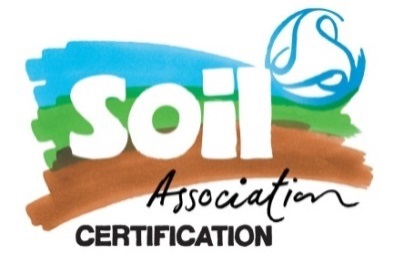 FSC® enesehindamine tööjõu põhinõuete osasTäidetakse enne FSC auditit ja tagastatakse audiitorile.Ettevõtte nimi:____________________________________________________________COC-sertifikaadi kood (kui on juba sertifitseeritud):____________________________Riik: ________________________________________MÄRKUS: Kui teil on rohkem kui üks tegevuskoht või kui kasutate allhankijaid, peab enesehindamine hõlmama kõiki neid osasid. Vajadusel kasutage selle vormi koopiaid erinevate osade katmiseks. Selle vormi kasutamine ei ole kohustuslik ja te võite kasutada FSC veebilehel saadaolevat muudetavat PDF-versiooni või koostada oma versioon tingimusel, et see sisaldab kõiki alltoodud punkte.Ettevõttel on olemas strateegia, mis hõlmab allpool toodud peamisi tööjõu nõudeid: Jah / EiAtesteerimine: Mina, ________, kinnitan järgnevalt, et järgmised väited on minu teada tõesed ja õiged, ning tunnistan, et teadlikult valeandmete esitamine võib kaasa tuua sertifikaadi peatamise või lõpetamise või sertifikaadi välja andmata jätmise.___________________________		_____________________________Nimi							KuupäevLapstööjõudSunniviisiline töö Diskrimineerimine tööhõives ja ametisÜhinemise vabadus ja õigus kollektiivsetele läbirääkimisteleLisa: Näited küsimustest, mis võivad olla kasulikud enesehinnangu täitmisel:FSC on dokumendis FSC-STD-40-004 v3-1 esitanud järgmised lahtised küsimused, mida võib olla kasulik enesehindamise täitmisel arvesse võtta. Nõutav detailsus sõltub asukohast, sealhulgas riski hindamisest ja töökeskkonnast. Antud küsimuste loetelu ei ole lõplik ja terviklik.NõueKüsimusedVastus7.2 Organisatsioon ei tohi kasutada lapstööjõudu. 7.2.1 Organisatsioon ei tohi võtta tööle töötajaid, kes on alla 15-aastased või nooremaid, kui riiklikes või kohalikes õigusnormides sätestatud vanuse alampiir, kumb iganes vanus on kõrgem, välja arvatud punktis 7.2.2 sätestatud juhtudel. 7.2.2 Riikides, kus siseriiklikud seadused või määrused lubavad 13–15-aastaseid inimesi kergemat tööd teha, ei tohi selline töötamine segada kooliskäimist ega kahjustada nende tervist ega arengut. Eelkõige peavad lapsed, kelle suhtes kehtivad kohustusliku hariduse seadused, töötama väljaspool koolitunde tavalise päevase tööaja jooksul. 7.2.3 Ükski alla 18-aastane inimene ei tohi töötada ohtlikul või raskel tööl, välja arvatud selleks, et saada väljaõpet, mis on heaks kiidetud riiklikes seadustes ja määrustes. 7.2.4 Organisatsioon peab keelustama kõige halvemad laste töö vormid. a) Kas teie organisatsioon järgib punkti 7.2? 
Kui jah, jätkake punktist c).  7.2 Organisatsioon ei tohi kasutada lapstööjõudu. 7.2.1 Organisatsioon ei tohi võtta tööle töötajaid, kes on alla 15-aastased või nooremaid, kui riiklikes või kohalikes õigusnormides sätestatud vanuse alampiir, kumb iganes vanus on kõrgem, välja arvatud punktis 7.2.2 sätestatud juhtudel. 7.2.2 Riikides, kus siseriiklikud seadused või määrused lubavad 13–15-aastaseid inimesi kergemat tööd teha, ei tohi selline töötamine segada kooliskäimist ega kahjustada nende tervist ega arengut. Eelkõige peavad lapsed, kelle suhtes kehtivad kohustusliku hariduse seadused, töötama väljaspool koolitunde tavalise päevase tööaja jooksul. 7.2.3 Ükski alla 18-aastane inimene ei tohi töötada ohtlikul või raskel tööl, välja arvatud selleks, et saada väljaõpet, mis on heaks kiidetud riiklikes seadustes ja määrustes. 7.2.4 Organisatsioon peab keelustama kõige halvemad laste töö vormid. b) Kui vastus on ei eespool olevale punktile a), kirjeldage palun, kuidas või miks teie organisatsioon ei järgi punkti 7.2.7.2 Organisatsioon ei tohi kasutada lapstööjõudu. 7.2.1 Organisatsioon ei tohi võtta tööle töötajaid, kes on alla 15-aastased või nooremaid, kui riiklikes või kohalikes õigusnormides sätestatud vanuse alampiir, kumb iganes vanus on kõrgem, välja arvatud punktis 7.2.2 sätestatud juhtudel. 7.2.2 Riikides, kus siseriiklikud seadused või määrused lubavad 13–15-aastaseid inimesi kergemat tööd teha, ei tohi selline töötamine segada kooliskäimist ega kahjustada nende tervist ega arengut. Eelkõige peavad lapsed, kelle suhtes kehtivad kohustusliku hariduse seadused, töötama väljaspool koolitunde tavalise päevase tööaja jooksul. 7.2.3 Ükski alla 18-aastane inimene ei tohi töötada ohtlikul või raskel tööl, välja arvatud selleks, et saada väljaõpet, mis on heaks kiidetud riiklikes seadustes ja määrustes. 7.2.4 Organisatsioon peab keelustama kõige halvemad laste töö vormid. c) Kirjeldage, kuidas teie organisatsioon kindlustab, et sertifikaadiga kaetud tegevuskohtades on palgatud isikute puhul tagatud punkti 7.2 järgimine.   7.2 Organisatsioon ei tohi kasutada lapstööjõudu. 7.2.1 Organisatsioon ei tohi võtta tööle töötajaid, kes on alla 15-aastased või nooremaid, kui riiklikes või kohalikes õigusnormides sätestatud vanuse alampiir, kumb iganes vanus on kõrgem, välja arvatud punktis 7.2.2 sätestatud juhtudel. 7.2.2 Riikides, kus siseriiklikud seadused või määrused lubavad 13–15-aastaseid inimesi kergemat tööd teha, ei tohi selline töötamine segada kooliskäimist ega kahjustada nende tervist ega arengut. Eelkõige peavad lapsed, kelle suhtes kehtivad kohustusliku hariduse seadused, töötama väljaspool koolitunde tavalise päevase tööaja jooksul. 7.2.3 Ükski alla 18-aastane inimene ei tohi töötada ohtlikul või raskel tööl, välja arvatud selleks, et saada väljaõpet, mis on heaks kiidetud riiklikes seadustes ja määrustes. 7.2.4 Organisatsioon peab keelustama kõige halvemad laste töö vormid. d) Tuvastage kõik dokumendid või teised kirjed (ja nende asukoht), millele toetute, et kontrollida punkti 7.2 järgimist.7.2 Organisatsioon ei tohi kasutada lapstööjõudu. 7.2.1 Organisatsioon ei tohi võtta tööle töötajaid, kes on alla 15-aastased või nooremaid, kui riiklikes või kohalikes õigusnormides sätestatud vanuse alampiir, kumb iganes vanus on kõrgem, välja arvatud punktis 7.2.2 sätestatud juhtudel. 7.2.2 Riikides, kus siseriiklikud seadused või määrused lubavad 13–15-aastaseid inimesi kergemat tööd teha, ei tohi selline töötamine segada kooliskäimist ega kahjustada nende tervist ega arengut. Eelkõige peavad lapsed, kelle suhtes kehtivad kohustusliku hariduse seadused, töötama väljaspool koolitunde tavalise päevase tööaja jooksul. 7.2.3 Ükski alla 18-aastane inimene ei tohi töötada ohtlikul või raskel tööl, välja arvatud selleks, et saada väljaõpet, mis on heaks kiidetud riiklikes seadustes ja määrustes. 7.2.4 Organisatsioon peab keelustama kõige halvemad laste töö vormid. e) Tehke kindlaks kõik juriidilised kohustused, mis teie arvates võivad mõjutada teie võimet täita punkti 7.2. Palun kirjeldage neid ja kuidas need mõjutavad teie võimet järgida punkti 7.2.7.2 Organisatsioon ei tohi kasutada lapstööjõudu. 7.2.1 Organisatsioon ei tohi võtta tööle töötajaid, kes on alla 15-aastased või nooremaid, kui riiklikes või kohalikes õigusnormides sätestatud vanuse alampiir, kumb iganes vanus on kõrgem, välja arvatud punktis 7.2.2 sätestatud juhtudel. 7.2.2 Riikides, kus siseriiklikud seadused või määrused lubavad 13–15-aastaseid inimesi kergemat tööd teha, ei tohi selline töötamine segada kooliskäimist ega kahjustada nende tervist ega arengut. Eelkõige peavad lapsed, kelle suhtes kehtivad kohustusliku hariduse seadused, töötama väljaspool koolitunde tavalise päevase tööaja jooksul. 7.2.3 Ükski alla 18-aastane inimene ei tohi töötada ohtlikul või raskel tööl, välja arvatud selleks, et saada väljaõpet, mis on heaks kiidetud riiklikes seadustes ja määrustes. 7.2.4 Organisatsioon peab keelustama kõige halvemad laste töö vormid. f) Lisage oma organisatsiooni eeskiri või eeskirjad, mis hõlmavad punkti 7.2.NõueKüsimusedVastus7.3 Organisatsioon kõrvaldab kõik sunniviisilise ja kohustusliku töö vormid. 7.3.1 Töösuhted on vabatahtlikud ja põhinevad vastastikusel nõusolekul, ilma karistuse ähvarduseta. 7.3.2 Puuduvad tõendid sunniviisilisele või kohustuslikule tööle viitava tegevuse kohta, sealhulgas, kuid mitte ainult: füüsiline ja seksuaalne vägivald võlaorjus töötasude kinnipidamine/sealhulgas tööhõive tasu ja või tagatisraha maksmine tööle asumiseks liikuvuse/liikumise piiramine passi ja isikut tõendavate dokumentide kinnihoidmine denonsseerimisähvardused võimudele.a) Kas teie organisatsioon järgib punkti 7.3?
Kui jah, jätkake punktist c).7.3 Organisatsioon kõrvaldab kõik sunniviisilise ja kohustusliku töö vormid. 7.3.1 Töösuhted on vabatahtlikud ja põhinevad vastastikusel nõusolekul, ilma karistuse ähvarduseta. 7.3.2 Puuduvad tõendid sunniviisilisele või kohustuslikule tööle viitava tegevuse kohta, sealhulgas, kuid mitte ainult: füüsiline ja seksuaalne vägivald võlaorjus töötasude kinnipidamine/sealhulgas tööhõive tasu ja või tagatisraha maksmine tööle asumiseks liikuvuse/liikumise piiramine passi ja isikut tõendavate dokumentide kinnihoidmine denonsseerimisähvardused võimudele.b) Kui vastus on ei eespool olevale punktile a), kirjeldage palun, kuidas või miks teie organisatsioon ei järgi punkti 7.3.7.3 Organisatsioon kõrvaldab kõik sunniviisilise ja kohustusliku töö vormid. 7.3.1 Töösuhted on vabatahtlikud ja põhinevad vastastikusel nõusolekul, ilma karistuse ähvarduseta. 7.3.2 Puuduvad tõendid sunniviisilisele või kohustuslikule tööle viitava tegevuse kohta, sealhulgas, kuid mitte ainult: füüsiline ja seksuaalne vägivald võlaorjus töötasude kinnipidamine/sealhulgas tööhõive tasu ja või tagatisraha maksmine tööle asumiseks liikuvuse/liikumise piiramine passi ja isikut tõendavate dokumentide kinnihoidmine denonsseerimisähvardused võimudele.c) Kirjeldage, kuidas teie organisatsioon kindlustab, et sertifikaadiga kaetud tegevuskohtades on palgatud isikute puhul tagatud punkti 7.3 järgimine.   7.3 Organisatsioon kõrvaldab kõik sunniviisilise ja kohustusliku töö vormid. 7.3.1 Töösuhted on vabatahtlikud ja põhinevad vastastikusel nõusolekul, ilma karistuse ähvarduseta. 7.3.2 Puuduvad tõendid sunniviisilisele või kohustuslikule tööle viitava tegevuse kohta, sealhulgas, kuid mitte ainult: füüsiline ja seksuaalne vägivald võlaorjus töötasude kinnipidamine/sealhulgas tööhõive tasu ja või tagatisraha maksmine tööle asumiseks liikuvuse/liikumise piiramine passi ja isikut tõendavate dokumentide kinnihoidmine denonsseerimisähvardused võimudele.d) Tuvastage kõik dokumendid või teised kirjed (ja nende asukoht), millele toetute, et kontrollida punkti 7.3 järgimist.7.3 Organisatsioon kõrvaldab kõik sunniviisilise ja kohustusliku töö vormid. 7.3.1 Töösuhted on vabatahtlikud ja põhinevad vastastikusel nõusolekul, ilma karistuse ähvarduseta. 7.3.2 Puuduvad tõendid sunniviisilisele või kohustuslikule tööle viitava tegevuse kohta, sealhulgas, kuid mitte ainult: füüsiline ja seksuaalne vägivald võlaorjus töötasude kinnipidamine/sealhulgas tööhõive tasu ja või tagatisraha maksmine tööle asumiseks liikuvuse/liikumise piiramine passi ja isikut tõendavate dokumentide kinnihoidmine denonsseerimisähvardused võimudele.e) Tehke kindlaks kõik juriidilised kohustused, mis teie arvates võivad mõjutada teie võimet täita punkti 7.3. Palun kirjeldage neid ja kuidas need mõjutavad teie võimet järgida punkti 7.3.7.3 Organisatsioon kõrvaldab kõik sunniviisilise ja kohustusliku töö vormid. 7.3.1 Töösuhted on vabatahtlikud ja põhinevad vastastikusel nõusolekul, ilma karistuse ähvarduseta. 7.3.2 Puuduvad tõendid sunniviisilisele või kohustuslikule tööle viitava tegevuse kohta, sealhulgas, kuid mitte ainult: füüsiline ja seksuaalne vägivald võlaorjus töötasude kinnipidamine/sealhulgas tööhõive tasu ja või tagatisraha maksmine tööle asumiseks liikuvuse/liikumise piiramine passi ja isikut tõendavate dokumentide kinnihoidmine denonsseerimisähvardused võimudele.f) Lisage oma organisatsiooni eeskiri või eeskirjad, mis hõlmavad punkti 7.3.NõueKüsimusedVastus7.4 Organisatsioon peab tagama, et töötamisel ja kutsealal ei esineks diskrimineerimist. 7.4.1 Tööhõive ja kutsealad on mitte-diskrimineerivad. a) Kas teie organisatsioon järgib punkti 7.4? 
Kui jah, jätkake punktist c).7.4 Organisatsioon peab tagama, et töötamisel ja kutsealal ei esineks diskrimineerimist. 7.4.1 Tööhõive ja kutsealad on mitte-diskrimineerivad. b) Kui vastus on ei eespool olevale punktile a), kirjeldage palun, kuidas või miks teie organisatsioon ei järgi punkti 7.4.7.4 Organisatsioon peab tagama, et töötamisel ja kutsealal ei esineks diskrimineerimist. 7.4.1 Tööhõive ja kutsealad on mitte-diskrimineerivad. c) Kirjeldage, kuidas teie organisatsioon kindlustab, et sertifikaadiga kaetud tegevuskohtades on palgatud isikute puhul tagatud punti 7.4 järgimine.   7.4 Organisatsioon peab tagama, et töötamisel ja kutsealal ei esineks diskrimineerimist. 7.4.1 Tööhõive ja kutsealad on mitte-diskrimineerivad. d) Tuvastage kõik dokumendid või teised kirjed (ja nende asukoht), millele toetute, et kontrollida punkti 7.4 järgimist.7.4 Organisatsioon peab tagama, et töötamisel ja kutsealal ei esineks diskrimineerimist. 7.4.1 Tööhõive ja kutsealad on mitte-diskrimineerivad. e) Tehke kindlaks kõik juriidilised kohustused, mis teie arvates võivad mõjutada teie võimet täita punkti 7.4. Palun kirjeldage neid ja kuidas need mõjutavad teie võimet järgida punkti 7.4.7.4 Organisatsioon peab tagama, et töötamisel ja kutsealal ei esineks diskrimineerimist. 7.4.1 Tööhõive ja kutsealad on mitte-diskrimineerivad. f) Lisage oma organisatsiooni eeskiri või eeskirjad, mis hõlmavad punkti 7.4.NõueKüsimusedVastus7.5 Organisatsioon austab ühinemise vabadust ja tegelikku õigust kollektiivlepingutele. 7.5.1 Töötajad saavad luua või ühineda enda valitud töötajate organisatsioonidega. 7.5.2 Organisatsioon austab töötajate organisatsioonide täielikku vabadust koostada oma põhikirja ja seada reegleid. 7.5.3 Organisatsioon austab töötajate õigusi tegeleda seadusliku tegevusega, mis on seotud töötajate organisatsiooni loomise, liitumise või abistamisega, või hoiduda samast tegevusest ning ei diskrimineeri ega karista töötajaid nende õiguste kasutamise eest. 7.5.4 Organisatsioon peab läbirääkimisi seaduslikult asutatud töötajate organisatsioonide ja/või nõuetekohaselt valitud esindajatega heas usus ja vastavalt parimatele võimalustele kollektiivlepingu sõlmimiseks.7.5.5 Kollektiivlepinguid rakendatakse seal, kus need on olemas.a) Kas teie organisatsioon järgib punkti 7.5? Kui jah, jätkake punktist c).7.5 Organisatsioon austab ühinemise vabadust ja tegelikku õigust kollektiivlepingutele. 7.5.1 Töötajad saavad luua või ühineda enda valitud töötajate organisatsioonidega. 7.5.2 Organisatsioon austab töötajate organisatsioonide täielikku vabadust koostada oma põhikirja ja seada reegleid. 7.5.3 Organisatsioon austab töötajate õigusi tegeleda seadusliku tegevusega, mis on seotud töötajate organisatsiooni loomise, liitumise või abistamisega, või hoiduda samast tegevusest ning ei diskrimineeri ega karista töötajaid nende õiguste kasutamise eest. 7.5.4 Organisatsioon peab läbirääkimisi seaduslikult asutatud töötajate organisatsioonide ja/või nõuetekohaselt valitud esindajatega heas usus ja vastavalt parimatele võimalustele kollektiivlepingu sõlmimiseks.7.5.5 Kollektiivlepinguid rakendatakse seal, kus need on olemas.b) Kui vastus on ei eespool olevale punktile a), kirjeldage palun, kuidas või miks teie organisatsioon ei järgi punkti 7.5.7.5 Organisatsioon austab ühinemise vabadust ja tegelikku õigust kollektiivlepingutele. 7.5.1 Töötajad saavad luua või ühineda enda valitud töötajate organisatsioonidega. 7.5.2 Organisatsioon austab töötajate organisatsioonide täielikku vabadust koostada oma põhikirja ja seada reegleid. 7.5.3 Organisatsioon austab töötajate õigusi tegeleda seadusliku tegevusega, mis on seotud töötajate organisatsiooni loomise, liitumise või abistamisega, või hoiduda samast tegevusest ning ei diskrimineeri ega karista töötajaid nende õiguste kasutamise eest. 7.5.4 Organisatsioon peab läbirääkimisi seaduslikult asutatud töötajate organisatsioonide ja/või nõuetekohaselt valitud esindajatega heas usus ja vastavalt parimatele võimalustele kollektiivlepingu sõlmimiseks.7.5.5 Kollektiivlepinguid rakendatakse seal, kus need on olemas.c) Kirjeldage, kuidas teie organisatsioon kindlustab, et sertifikaadiga kaetud tegevuskohtades on palgatud isikute puhul tagatud punti 7.5 järgimine.   7.5 Organisatsioon austab ühinemise vabadust ja tegelikku õigust kollektiivlepingutele. 7.5.1 Töötajad saavad luua või ühineda enda valitud töötajate organisatsioonidega. 7.5.2 Organisatsioon austab töötajate organisatsioonide täielikku vabadust koostada oma põhikirja ja seada reegleid. 7.5.3 Organisatsioon austab töötajate õigusi tegeleda seadusliku tegevusega, mis on seotud töötajate organisatsiooni loomise, liitumise või abistamisega, või hoiduda samast tegevusest ning ei diskrimineeri ega karista töötajaid nende õiguste kasutamise eest. 7.5.4 Organisatsioon peab läbirääkimisi seaduslikult asutatud töötajate organisatsioonide ja/või nõuetekohaselt valitud esindajatega heas usus ja vastavalt parimatele võimalustele kollektiivlepingu sõlmimiseks.7.5.5 Kollektiivlepinguid rakendatakse seal, kus need on olemas.d) Tuvastage kõik dokumendid või teised kirjed (ja nende asukoht), millele toetute, et kontrollida punkti 7.5 järgimist.7.5 Organisatsioon austab ühinemise vabadust ja tegelikku õigust kollektiivlepingutele. 7.5.1 Töötajad saavad luua või ühineda enda valitud töötajate organisatsioonidega. 7.5.2 Organisatsioon austab töötajate organisatsioonide täielikku vabadust koostada oma põhikirja ja seada reegleid. 7.5.3 Organisatsioon austab töötajate õigusi tegeleda seadusliku tegevusega, mis on seotud töötajate organisatsiooni loomise, liitumise või abistamisega, või hoiduda samast tegevusest ning ei diskrimineeri ega karista töötajaid nende õiguste kasutamise eest. 7.5.4 Organisatsioon peab läbirääkimisi seaduslikult asutatud töötajate organisatsioonide ja/või nõuetekohaselt valitud esindajatega heas usus ja vastavalt parimatele võimalustele kollektiivlepingu sõlmimiseks.7.5.5 Kollektiivlepinguid rakendatakse seal, kus need on olemas.e) Tehke kindlaks kõik juriidilised kohustused, mis teie arvates võivad mõjutada teie võimet täita punkti 7.5. Palun kirjeldage neid ja kuidas need mõjutavad teie võimet järgida punkti 7.5.7.5 Organisatsioon austab ühinemise vabadust ja tegelikku õigust kollektiivlepingutele. 7.5.1 Töötajad saavad luua või ühineda enda valitud töötajate organisatsioonidega. 7.5.2 Organisatsioon austab töötajate organisatsioonide täielikku vabadust koostada oma põhikirja ja seada reegleid. 7.5.3 Organisatsioon austab töötajate õigusi tegeleda seadusliku tegevusega, mis on seotud töötajate organisatsiooni loomise, liitumise või abistamisega, või hoiduda samast tegevusest ning ei diskrimineeri ega karista töötajaid nende õiguste kasutamise eest. 7.5.4 Organisatsioon peab läbirääkimisi seaduslikult asutatud töötajate organisatsioonide ja/või nõuetekohaselt valitud esindajatega heas usus ja vastavalt parimatele võimalustele kollektiivlepingu sõlmimiseks.7.5.5 Kollektiivlepinguid rakendatakse seal, kus need on olemas.f) Lisage oma organisatsiooni eeskiri või eeskirjad, mis hõlmavad punkti 7.5.KATEGOORIA Küsimus Lapstööjõud  Milline on õiguslik, seaduslik või reguleeritud miinimum vanus teie tegevuskohas?  Milliseid meetmeid olete kasutusele võtnud, et tagada, et teie tegevuses ei kasutataks lapstööjõudu?  Kas te registreerite töötajate vanust ja kuidas te tõendate seda. Kas te kontrollite isiku täiendavaid dokumente (Isikukood, ID jm.)?  Kui on seaduslikke või regulatiivseid piiranguid, mis teie arvates piiraksid teie võimet nõuet täita, kirjeldage, kuidas neid piiranguid leevendate.  Kui võtate tööle alla 18-aastaseid töötajaid, kirjeldage, milliseid meetmeid olete tarvitusele võtnud, et tagada nende ohtlike või raskete tööde mitte tegemise.  Kui koolituse ja hariduse osas on eraldi nõue, märkige täiendavad dokumendid.  Kas 13–15-aastaste laste tööle võtmine on seaduslikult lubatud?  Kas kasutate selles vanuses lapsi?  Kui jah mõlema aspekti puhul, siis täpsustage, milliseid meetmeid olete tarvitusele võtnud tagamaks, et nad teevad ainult kergemaid töid, mis ei kahjusta nende tervist ega arengut ja mis võimaldab neil töötada ainult väljaspool kooliaega.Sunniviisiline töö  Kirjeldage oma värbamis- ja lepingute sõlmimise praktikat, et näidata selle põhimõtte järgimist.  Kas annate laene või teete palga ettemakseid, mis nõuaksid tööajalt tööaja pikendamist väljaspool seadust või lepingut?  Kui jah, siis kas saate kirjeldada, kuidas sellisel juhul leevendate võlaorjuse riski?  Kuidas tagate, et töö alustamisel ei võeta maha tööhõive tasu, makseid või sissemakseid? Kuidas tagate, et töötajatel ei esineks liikumispiiranguid?  Kuidas tagate, et töötajatel oleks alati juurdepääs oma passidele ja isikut tõendavatele dokumentidele, pakkudes samal ajal turvalist kohta dokumentide säilitamiseks?  Kuidas tagate, et töötajatele ei tehta ametivõimudele denonsseerimise ähvardust? Diskrimineerimine  Kuidas tagate, et palk ja muud töötingimused ei oleks diskrimineerivad?  Kas soo/vanuse suhe on võrdne?  Kas teil on etniliselt mitmekesine tööjõud?  Kas teil on mittediskrimineerimise eeskirju?  Kas tagate, et kõigil töötajatel on võrdsed edutamise võimalused?  Kuidas tagate tööle soovijate võrdsed võimalused tööle asumiseks?  Kui on seaduslikke või regulatiivseid piiranguid, mis teie arvates piiraksid teie võimet neid nõudeid täita, kirjeldage, kuidas neid piiranguid leevendate? Ühinemise vabadus ja õigus kollektiivlepingule Kas töötajad on koondunud või osalevad ametühingus?  Parimate teadmiste kohaselt kirjeldage, miks arvate, et töötajad on või ei ole ametiühingu poolt esindatud.  Kui töötajaid esindab ametiühing, kas see on autonoomne ja sõltumatu?  Milliseid töötajaid esindavad muud vormid peale ametiühingute eksisteerivad tegevuskohas?  Kas on olemas kollektiivlepinguid, mis hõlmavad töötajaid, ja kui jah, siis kuidas tagate selliste lepingute järgimise? 